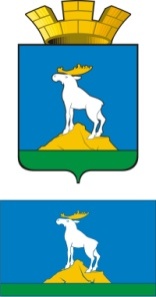  Р А С П О Р Я Ж Е Н И ЕГЛАВЫ НИЖНЕСЕРГИНСКОГО ГОРОДСКОГО ПОСЕЛЕНИЯ17.08.2018 г.     № 67-Р   г. Нижние Серги О создании межведомственной рабочей группы по рассмотрению уведомлений о проведении публичных мероприятий на территории Нижнесергинского городского поселенияРуководствуясь Федеральными законами от 06.10.2003 № 131-ФЗ "Об общих принципах организации местного самоуправления в Российской Федерации", от 19.06.2004 № 54-ФЗ "О собраниях, митингах, демонстрациях, шествиях и пикетированиях", Законом  Свердловской  области от 07.12.2012 № 102-ОЗ "Об отдельных вопросах подготовки и проведения публичных мероприятий на территории Свердловской области", Уставом Нижнесергинского городского поселения, постановлением главы Нижнесергинского городского поселения от 17.08.2018 № 379 «Об утверждении Положения о порядке организации и проведении собраний, митингов, демонстраций, шествий и пикетирований на территории Нижнесергинского городского поселения»:1. Создать межведомственную рабочую группу по рассмотрению уведомлений о проведении публичных мероприятий на территории Нижнесергинского городского поселения (прилагается).2. Опубликовать настоящее распоряжение путем размещения полного текста на официальном сайте Нижнесергинского городского поселения в сети «Интернет».	3. Контроль исполнения настоящего постановления оставляю за собой.Глава Нижнесергинского городского поселения                                                                     А.М. ЧекасинУтвержден распоряжением главы Нижнесергинского городского поселения от 17.08.2018 № 67-РСостав межведомственной рабочей группыпо рассмотрению уведомлений о проведении публичных мероприятий на территории Нижнесергинского городского поселения1. Андрей Михайлович Чекасин – глава Нижнесергинского городского поселения, председатель межведомственной рабочей группы;2. Лариса Юрьевна Кондакова – заведующая отделом организационно-кадровой работы администрации Нижнесергинского городского поселения, заместитель председателя межведомственной рабочей группы;3. Светлана Ивановна Белякова – ведущий специалист (по социальным вопросам) администрации Нижнесергинского городского поселения, секретарь межведомственной рабочей группы.Члены межведомственной рабочей группы:4. Анастасия Сергеевна Скачкова – заведующая отделом земельно-имущественных отношений администрации Нижнесергинского городского поселения;5. Роман Владимирович Кошкин – ведущий специалист администрации Нижнесергинского городского поселения;6. Представитель МО МВД России «Нижнесергинский» (по согласованию);7. Представитель ОУФМС России по Свердловской области в Нижнесергинском районе (по согласованию).